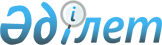 О признании утратившими силу некоторых приказовПриказ Министра цифрового развития, инноваций и аэрокосмической промышленности Республики Казахстан от 11 октября 2022 года № 380/НҚ. Зарегистрирован в Министерстве юстиции Республики Казахстан 14 октября 2022 года № 30175
      В соответствии с пунктом 2 статьи 27 Закона Республики Казахстан "О правовых актах" ПРИКАЗЫВАЮ:
      1. Признать утратившими силу:
      1) приказ Министра по инвестициям и развитию Республики Казахстан от 25 декабря 2015 года № 1242 "Об определении удостоверяющего центра" (зарегистрирован в Реестре государственной регистрации нормативных правовых актов под № 12791);
      2) приказ Министра информации и коммуникаций Республики Казахстан от 28 ноября 2017 года № 418 "О внесении изменения в приказ Министра по инвестициям и развитию Республики Казахстан от 25 декабря 2015 года № 1242 "Об определении удостоверяющего центра" (зарегистрирован в Реестре государственной регистрации нормативных правовых актов под № 16104).
      2. Комитету телекоммуникаций Министерства цифрового развития, инноваций и аэрокосмической промышленности Республики Казахстан в установленном законодательством порядке обеспечить:
      1) государственную регистрацию настоящего приказа в Министерстве юстиции Республики Казахстан;
      2) размещение настоящего приказа на интернет-ресурсе Министерства цифрового развития, инноваций и аэрокосмической промышленности Республики Казахстан после его официального опубликования;
      3) в течение десяти рабочих дней после государственной регистрации настоящего приказа представление в Юридический департамент Министерства цифрового развития, инноваций и аэрокосмической промышленности Республики Казахстан сведений об исполнении мероприятий, предусмотренных подпунктами 1) и 2) настоящего пункта.
      3. Настоящий приказ вводится в действие по истечении десяти календарных дней после дня его первого официального опубликования.
      "СОГЛАСОВАН"Комитет национальной безопасностиРеспублики Казахстан
					© 2012. РГП на ПХВ «Институт законодательства и правовой информации Республики Казахстан» Министерства юстиции Республики Казахстан
				
      Министр цифрового развития, инновацийи аэрокосмической промышленностиРеспублики Казахстан 

Б. Мусин
